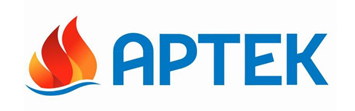                                                                              	ПРЕСС-РЕЛИЗ28.02.2017 г.Система детских лагерей позволит образованиюрешить проблему оторванности от рынка труда – директор «Артека»«Рынок труда сегодня находится вне поля оцениваемых результатов общеобразовательной деятельности, и это ключевая проблема реформы образования. Решить ее можно в рамках деятельности, которую осуществляет «Артек» и другие детские лагеря», - с таким заявлением выступил директор МДЦ «Артек» Алексей Каспржак 27 февраля 2017 г. на Российском инвестиционном форуме в г. Сочи.А.Каспржак пояснил, что нынешнее развитие образования происходит без проектирования конечного результата образовательной деятельности – четкого понимания образа «успешного ученика», которого ждет экономика и социальная сфера: «К нам приезжает много детей из регионов. Да, это действительно активные дети с хорошими оценками, они по идее демонстрируют высокий результат работы региональных образовательных систем. Но по факту оказывается, что реальный «хороший ученик» не всегда соответствует представлению регионов о качественном результате образования».В то же время директор «Артека» убежден, что анализ профиля «успешных детей», приезжающих в «Артек», позволяет выявлять проблемы региональных систем образования: «Давайте проанализирует тех, кто приезжает в «Артек», по их профилю достижений. К нам приезжают физики или лирики? Победители региональных или федеральных олимпиад? Спортсмены или художники? Какого возраста, из какого социального статуса семей? И все будет видно, этот профиль региона покажет, какие есть проблемы в региональной образовательной системе».Пока же, полагает Алексей Каспржак, образ успешных детей статистически нерепрезентативен и оторван от процессов, которыми живут регионы, включая задачи экономики. «Именно поэтому мы говорим о том, что школа требует изменений: только лишь предметные цели недостаточны сегодня как результат образовательной системы»,- заключает он.Решением проблемы А.Каспржак назвал институализацию детских лагерей как элемента системы образования: «Это позволит более гибко проводить образовательные реформы, к примеру, апробировать новые формы работы в специальной среде лагеря, в которой находится ребенок 21 день», что существенно снижает реформенные риски.Поэтому директор «Артека» считает, что «такой тип образовательных организаций как лагерь должен выйти из ниши дополнительного инструмента работы с детьми и стать институтом развития общеобразовательной системы». А образовательные модули детских лагерей, которые ориентированы на востребованные рынком труда метапредметные компетенции, должны быть интегрированы в массовую школу:«Артек» пользуется иной, нежели в школе, образовательной технологией, которая уходит за рамки предмета, но позволяет ребенку решить жизненную задачу, обратившись к предмету. Мы почти совсем отказались от предмета, и это не нарушает образовательный стандарт. За исключением математики и русского языка как отдельных направлений мы все делаем в проектном залоге. Мы учим детей кооперироваться, дружить, решать жизненные задачи. «Впоследствии, возможно, эти сетевые технологии станут общими для образовательной системы страны»,- заключил спикер.По мнению Алексея Каспржака, с такой мотивационной сутью образования в лагере напрямую связан серьезный потенциал развития отечественной экономики и социальной сферы: «Председатель Правительства РФ заметил в своем выступлении (на форуме), что мы должны строить экономику возможностей, но ее может строить только человек, который верит в себя и который вышел из образования, являющегося системой похвалы, а не системой наказания. Феномен «Артека» в том, что это – место, где детей хвалят. И это базовая вещь, которой сегодня не хватает школе. Потому что наша школа, традиционно основанная на знании, ставит ребенка в ситуацию, в которой тот всегда что-то не доучил. А в «Артеке» мы строим образование таким образом, чтобы учебный процесс стал средством мотивации ребенка, побуждением сделать что-либо и представить это на широкую оценку 3,5 тыс. детей, которые видят результат, достигнутый тобой за 21 день смены». Пресс-служба «Артека»в Москве:+7 909 6581500, press.artek@primum.ru. в Крыму:  +7 978 7340444, press@artek.org